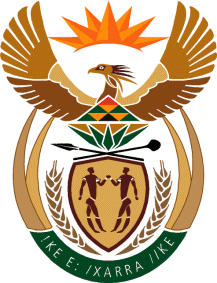 MINISTRY: PUBLIC SERVICE AND ADMINISTRATIONREPUBLIC OF SOUTH AFRICANATIONAL ASSEMBLYQUESTION FOR WRITTEN REPLY QUESTION NO.: 251.						Ms N V Mente (EFF) to ask the Minister of Public Service and Administration:Whether he and/or his department has bought advertising space in The New Age in the (a) 2012-13, (b) 2013-14 and (c) 2014-15 financial years; if so, (i) what number of times and (ii) for what amount in each specified financial year?					NW255EREPLY	No.and (c) Yes. (i) (ii) refer to the table herewith below; Financial Year Event  Amount Number of Adverts2012- 13NoneR0.0002013- 14MPSA Strategic CommunicationR284 988.6012013- 14Launch of the Public Service Charter: Business breakfastR240 574.5012014- 15National Batho Pele Excellence AwardsR33 379. 201